
                                         Informasjon fra Bardu ungdomsskole
                                          2021-2022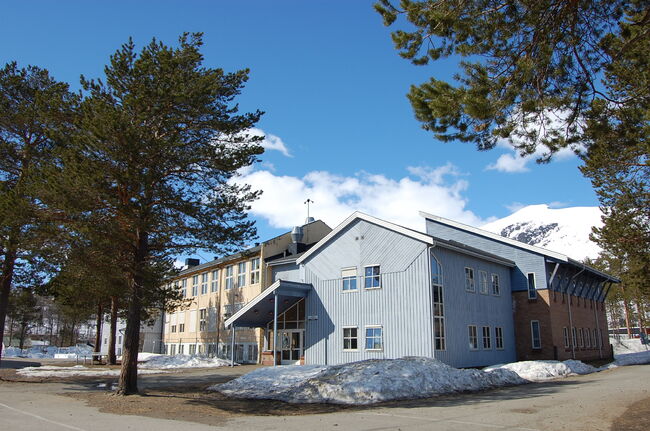               Velkommen som elev og foresatte ved Bardu ungdomsskole.Første skoledag Alle elever samles i skolegården kl. 0900, hvor rektor holder en liten velkomsttale før kontaktlærerne følger elevene til klasserommene.
Første del av dagen er kontaktlærerne inne i klassen for å bli kjent med nye, og ønske gamle velkommen tilbake.Dette året har Bardu ungdomsskole 153 elever. Skolen har 26 ansatte inkludert ledelsen. Vi ønsker at våre elever skal trives på skolen, og at de presterer best mulig faglig. Vi ønsker derfor et godt og konstruktivt samarbeide med alle foresatte.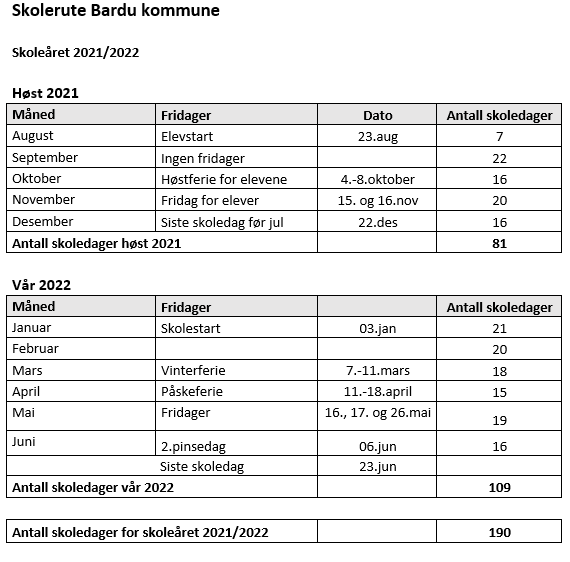 Undervisningstid og dagsplanSkoledagen er fra 09:00 -14:35 alle dager.Dagsplan:1. time: 09:00-09:452. time: 09:55-10:403. time: 10:50-11:354. time: 12:00-12:455. time: 12:55-13:406. time: 13:50-14:35Friminutt:Fra skolestart 2021 bestemte vi at elevene skal være ute i alle friminutt, uansett vær.Å endre dette tilbake til friminutt innendørs er en sak som elevrådet jobbet med. Elevene medvirket godt i prosessen for å sette standarder og bidra i å skape et trygt skolemiljø.  
Regler utarbeidet av klasseråd/elevråd er presentert i klassene av elevrådsleder og rektor og henger på hvert klasserom. De er listet opp sisti dette heftet.Elevers fravær:Skolen skal ha beskjed fra hjemmet, når eleven har vært fraværende i 3 dager. Vi praktiserer også at hjemmet gir beskjed ved kortere fravær. Bakgrunnen for dette er å ivareta elevenes sikkerhet, slik at barna kan etterlyses om de har gått hjemmefra, men ikke er kommet til skolen ved skolestart.
Når eleven har vært syk skal det gis melding via Visma Flyt skole. Ved planlagt fravær skal det søkes fri på forhånd. Søknad om fri/permisjon:Dersom foresatte ønsker at eleven skal ha fri fra skolen, må de søke om det. Kontaktlæreren kan gi eleven fri inntil to dager. Rektor kan gi fri inntil to uker. Slik søknad sendes som melding i Visma Flyt skole og svar gis på eget skriv. Det forventes at eleven følger ukeplan og gjør oppgaver som er satt i perioden. Avvik avtales med faglærer. Det kan søkes om fratrekk av fravær på vitnemål for permisjoner knyttet til helsemessige grunner og innvilget permisjon etter opplæringsloven §2-11. Se siste side for lovtekst. Skolehelsetjenesten:Helsesykepleier, Hanne Lund, har fast kontortid på Bardu ungdomsskole tirsdager og fredager. Miljøterapeut, Vaiva Lieblein, har fast kontortid onsdager fram til kl 1130 og hele torsdager.Hvis en elev blir syk eller skadet:Hvis en elev blir syk og vil dra hjem, eller er skadet og må til lege, vil det alltid bli tatt kontakt med foresatte først. Det er derfor viktig at skolen alltid har foresattes riktige telefonnummer.
Etter en skade må eleven/læreren møte hos rektor/inspektør for å registrere skaden hos NAV.Skoleskyss:Elever i 8.-10 klasse som har 4 km eller mer til skolen, har rett til skoleskyss.
Det går buss til skolen til skolestart kl. 0900 og fra skolen kl 14.45, eleven må ha med gyldig busskort. Skolemelk/skolemåltidet:Foresatte kan bestille skolemelk på internett. Dette gjøres på www.skolelyst.no. Her finnes bruksanvisning for, hvordan du både bestiller og betaler.
Skolemåltidet starter vanligvis kl. 1135.Kroppsøving:Kroppsøving foregår deler av året på skolens uteområde og ellers i skolens gymsal. Elevene skal skifte før gymtimen.
Svømmeundervisningen er i 8.klasse. Elevene har 1 time svømming annenhver uke i perioden 1. oktober – 1. mai. Alle elever skal dusje uten badetøy før de går i bassenget.
I tillegg til skolens ordensregler (§9-11) gjelder egne ordensregler for Barduhallen.Leksehjelp:Elever i 8.-10. klasse har rett til leksehjelp. Formålet er å gi eleven støtte til læringsarbeidet, mestringsfølelse, rammer for selvstendig arbeid og utjevne sosiale forskjeller i opplæringa. Leksehjelp er et frivillig tilbud og skal derfor ikke ses om en del av opplæringa, men for å ha nytte for elevene, må den ses i sammenheng med opplæringa.
Tilbudet er gratis og gis utenom undervisningstida. Det stilles ikke krav til pedagogisk kompetanse til leksehjelp, og det er ingen rett til skoleskyss knyttet til tilbudet.Informasjon og påmelding til leksehjelp sendes ut etter høstferien.Karakterer og standpunkt:På ungdomsskolen får elevene vurdering med karakter. Vurdering med karakter skal gis på halvårsvurderinger og på standpunkt. Det vil også være underveisvurderinger som ikke vurderes med karakter, men med en framovermelding i fagene.Standpunkt er sluttvurderinger som elevene får på vitnemålet i grunnskolen. Grunnlaget for standpunktvurdering er kompetansemålene i lærerplanen til faget. For at skolen skal kunne oppfylle formålet for opplæringen, har eleven ansvar for å delta i opplæringen. Både standpunktkarakter og eksamenskarakter skal gi informasjon om kompetansen til eleven ved avslutningen av opplæringen i faget. De to karakterene er ulike uttrykk for sluttkompetanse, der rammene for karakterene er ulike. Dermed er karakterene heller ikke direkte sammenlignbare.  Elevene får standpunkt i avsluttende fag. Det vil si Mat & Helse på 9.trinn og valgfag som avsluttes innværende skoleår.Klage på standpunkt.: Det sendes ut egen informasjon på våren med informasjon om klagerutiner på standpunkt. Turer og elev-avspasering:Vi har flere turer og arrangementer i løpet av de tre årene på ungdomsskolen.. Alle turene er pedagogisk forankret i kompetansemål knyttet til kroppsøving, språkfag og tverrfaglige temaer som folkehelse og livsmestring. For deltagelse på disse opparbeider elevene seg avspasering. Se oversikt under:Vedtak fattet i møte 23.oktober 2013, Samarbeidsutvalget Bardu ungdomsskoleSak 4 13-14: Avspasering Vedtak:Elevene får avspasering for undervisningstid ut over ordinær skoledag etter følgende plan:8.klasse bli kjent-tur med en overnatting			Avspasering 1 skoledag9.klasse vintertur med to overnattinger 			Avspasering 2 skoledager9.klasse to yrkeskafeer på kveldstid 				Avspasering 1 skoledag10.klasse teatertur 						Avspasering 1 skoledag 10.kIasse møte med vg. skole kveldstid 			Avspasering 0,5 skoledag•	Avspasering forutsetter deltakelse•	Elevavspasering tas fortrinnsvis samme skoleår det opptjenes•	Som hovedregel tas elevavspasering i forbindelse med skoleslutt om våren. Annet må avtales med rektor.•	Læreravspasering for disse arrangementene avtales med undervisningsinspektør.MOTBardu ungdomsskole er en MOT-skole. MOT jobber for å utvikle robuste ungdommer og klassekulturer der alle er inkludert. Det tror vi er nøkkelen til å skape et varmere og tryggere samfunn. Kjærlaug Walle og Torbjørn Køhl er MOT -Coacher og alle klasser har i løpet av skoleåret timer med MOT knyttet til blant annet trygghet, fokus, drømmer, fremtid, verdibevissthet, egenstyrke, osv. Noen elever fra 9.trinn utdannes, etter søknad, til ungMOTivator og besøker barneskolene (6.-7.trinn) gjennom skoleåret som et tiltak for å gi en mykere overgang til ungdomstrinnet.Hvem spør vi om hva?Rektor og inspektør tar seg av økonomi, personal- og pedagogisk ledelse. Rektor og inspektør har vanlig kontortid fra 8.00-15.30Rektor: Vanja Bjørnsen Hovde           908 35 800Inspektør: Marianne Bjørnsen	91631307Skolens kontor og sentralbord ledes av Malin Nordmo. Hun administrerer alt som har med skoleskyss og kan ellers svare på det meste. Tlf. 77 18 54 40Spørsmål knyttet til enkeltelev, klassen og undervisning besvares av kontaktlærer eller faglærer. Se ukeplan.Samarbeid skole/hjem:Samarbeidet foregår innenfor tre hovedområdet:Samarbeid om den enkelte elevSamarbeid om den klassen som eleven tilhørerSamarbeid i formelle fora for hele skolenEn viktig forutsetning for god kontakt mellom skole og hjem er gjensidig informasjon. Fra skolens side foregår dette oftest i form av ukeplaner med lekser, informasjon om uken som gikk og uken som kommer, nyttige beskjeder og kontaktinformasjon til kontaktlærerne.
Fra hjemmet får skolen oftest informasjon via Visma Flyt skole og telefon.
Den jevne kontakten suppleres med utviklingssamtale en gang per halvår. Det holdes klasseforeldremøte 1-2 ganger per skoleår. 
FAU, SU, SMUAlle foreldre er automatisk medlemmer av skolens foreldreråd. Foreldrerådet skal arbeide for de felles interessene foreldrene/de foresatte har. Det velges to foreldrekontakter i hver klasse. Foreldrerådets arbeidsutvalg, FAU, velges blant disse. Ved Bardu ungdomsskole består FAU av en representant for hvert klassetrinn.  Det betyr at det blant foreldrekontaktene på hvert klassetrinn velges en representant til FAU og en vara.Det velges 2 representanter til samarbeidsutvalg (SU) og 3 representanter til skolemiljøutvalg (SMU) fra foreldrerepresentantene. I utvalgene sitter de sammen med elevrådsrepresentanter, skolens representanter og politisk representant. Informasjon om de ulike utvalgene gis til FAU og finnes også på: https://foreldreutvalgene.no/fug/?s=utvalg På de neste sidene følger ordensreglement og standarder ved Bardu ungdomsskole. Hver klasse lager sine klasseregler sammen hver høst, og disse er synlige på klasserommene til de enkelte klassene. Regler og standarder er utarbeidet for å fremme sosial læring og skape et trygt og godt skolemiljø.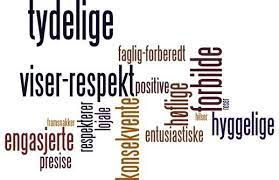 Ordensregler for elevene i grunnskolen i Bardu kommune.BARDU UNGDOMSSKOLEBardu Ungdomsskole skal fremme samarbeid, trivsel, respekt og medansvar. Skolen skal være et trygt og godt sted for både elever, lærere og andre ansatte. Elevene ved Bardu Ungdomsskole skal ikke bli utsatt for krenkende ord eller handlinger som mobbing, diskriminering, vold, rasisme eller utestenging på skolen eller skoleveien.Derfor må vi vise respekt for og ta hensyn til hverandre.Vi ønsker at skolebygninger, uteareal, lærebøker og annet utstyr er i orden.Derfor må vi alle ta ansvar for skolen vår og ta vare på alt som tilhører skolen, inne og ute. Vi må behandle skolebøker og annet undervisningsmateriell pent.Skolen skal være et arbeidssted der alle trives og får muligheten til å prestere.Derfor har vi alle ansvaret forå holde skolen vår ryddigå møte presis til timer og avtalerå rette oss etter gjeldende reglement for orden og oppførsel og andre regler og   rutiner ved skolen (skolens standarder, klasseregler, nettvettsregler og bussregler)Skolen skal gi elevene de beste muligheter for læring og personlig utvikling. Alle har krav på å få et best mulig læringsmiljø.            Derfor må viholde arbeidsro i timenemøte godt forberedt til skoledagenha med nødvendig utstyr til undervisning og aktiviteterla mobiltelefon være avslått og bare bruke denne dersom skolen har gitt tillatelse til brukbare bruke internett i forbindelse med undervisningen eller etter avtale med ansvarlig voksen.ha tillatelse fra lærer/ansvarlig voksen til å filme, ta bilder og/eller lydopptak i skoletiden5. Skolen har ansvaret for elevene i skoletiden.             Derfor kan ikke eleveneforlate skolens område uten tillatelseta med gjenstander som kan skade personer, bygninger eller inventar på skolenbruke sykkel, rulleskøyter eller skateboard utenfor anvist område. Nødvendig sikkerhetsutstyr skal brukes.utøve lek som kan medføre skaderSkolen skal være en røyk- og rusfri arbeidsplass for alle.Derfor er det forbudt å ta med eller bruke tobakk, snus eller andre rusmidler.Tiltak som kan brukes når elevene bryter reglementet.Elever som ikke følger skolens ordensregler, må regne med at skolen reagerer på en eller flere av følgende måter:tilsnakk av en voksen persontelefon eller skriftlig melding til foresatte rydding, reparasjonsarbeid eller økonomisk erstatningbeslaglegge gjenstanderta igjen tapt undervisningstid (for eksempel i friminutt)utvisning for inntil 2 klokketimer - etter lærers avgjørelseutvisning for inntil 3 dager – etter rektors avgjørelse. Foresatte skal varsles. (Opplæringsloven § 9A-11)Der andre elevers sikkerhet eller personvern står i fare, skal ansvarlige voksne bryte inn for å forhindre detteEleven skal vurderes i orden og oppførsel etter dette reglementet.Før et eventuelt tiltak blir iverksatt, har eleven alltid rett til å forklare seg.Foresatte bør/må underrettes på forhånd.Disse reglene gjelder for alle skolens arrangementer både i og utenfor skoletiden.Revidert høst 2017STANDARDER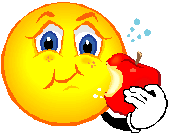 ved Bardu ungdomsskole Vihenger yttertøy i gangen hilser ved timestart tar av hodeplagg i timene Gjelder ikke religiøse hodeplagg. har ro i spisepausen forlater klasserommet ryddig og klart til neste time lar mobilen eller annet digitalt utstyr bli hjemme eller ligge avslått i sekken. Skal ikke være synlig. setter datamaskiner på plass i ladeskapene og låser disse ved skoleslutt har ikke med energidrikker, brus eller godteri på skolen  Vi aksepterer ikke negativt kroppsspråk, språkbruk og negative blikk uro i og ved oppstart av timene slik som for eksempel vandring, prating, spising og drikking voldsom lek, herjing og knuffing chatting, sms/snap/fotografering eller lignende  Dersom mobilen tas fram uten godkjenning av ansatt ved Bardu ungdomsskole skjer følgende: Første gang. Lærere og ansatte tar inn mobiltelefonen, og kan hentes hos kontaktlærer etter endt skoledag. Andre gang. Mobiltelefonen leveres til inspektør/rektor og kan hentes der av eleven etter endt skoledag.                                                                                          Tredje gang. Mobilen leveres til inspektør/rektor, og foreldre/foresatte må hente mobiltelefonen hos inspektør/rektor. STANDARDER I FRIMINUTTENEFølgende regler, utarbeidet av elevrådet, informeres om og henges opp i klasserommene..  Husk at alle reglene er til for å bidra til et trygt og godt skolemiljø for alle elever på skolen.Vi følger vanlig ordensreglementIkke hærverk Ingen flytting av møbler eller annet utstyr Ikke bruk av prosjektor eller PC. (alle pc-er skal være i skapene) Alle klassene skal være på eget klasserom og alle klasseromsdører skal være åpne Hvis man skal treffe elever fra andre klasser/trinn må man være i gangene eller gå ut.  Lærer kan være tilstede i klasserommet for å forberede neste time. Ved behov har lærer mulighet til å stenge av klasserommet hvis forberedelsene krever at lærer er alene på klasserommet. Inspeksjon følger sine trinn og det vil være 1 inspeksjon ute og 2 inne.FRATREKK AV FRAVÆR§ 2-11.Permisjon frå den pliktige opplæringaNår det er forsvarleg, kan kommunen etter søknad gi den enkelte eleven permisjon i inntil to veker.Elevar som høyrer til eit trussamfunn utanfor Den norske kyrkja, har etter søknad rett til å vere borte frå skolen dei dagane trussamfunnet deira har helgedag. Det er eit vilkår for retten at foreldra sørgjer for nødvendig undervisning i permisjonstida, slik at eleven kan følgje med i den allmenne undervisninga etter at permisjonstida er uteForskrift til Opplæringslova § 3-41 Føring av fravær i grunnskolenFrå og med 8. årstrinnet skal alt fråvær førest på vitnemålet. Fråvær skal førast i dager og enkelttimar. Enkelttimar kan ikkje konverteres til dagar.
Eleven eller foreldra kan krevje at årsaka til fråværet blir ført på eit vedlegg til vitnemålet. Dette gjeld berre når eleven har lagt fram dokumentasjon på årsaka til fråværet.
Dersom det er mogleg, skal eleven leggje fram dokumentasjon av fråværet frå opplæringa på førehand.
For inntil 10 skoledager i eit opplæringsår, kan eleven krevje at følgjande fråvær ikkje vert ført på vitnemålet: dokumentert fråvær som skyldast helsegrunnarinnvilga permisjon etter opplæringslova § 2-11